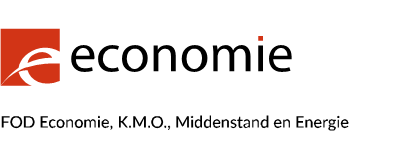 Clean hydrogen for clean industryConventietussen:de Belgische Staat, vertegenwoordigd door [XXX], minister | staatsecretaris [XXX], hierna “de Staat” genoemd,enerzijds, en:XXXX, ondernemingsnummer XXXXXX, op geldige wijze vertegenwoordigd door de heer/mevrouw XXX, titel, rijksregisternummer, waarvan de maatschappelijke zetel is gevestigd op het adres [nummer, straat, postcode, stad], hierna "de aanvrager" genoemd,anderzijds,hierna gezamenlijk “de Partijen” genoemd.De Partijen hebben overeengekomen wat volgt.InleidingIn toepassing van artikel 2.06.4 van de wet van 23 december 2021 houdende de algemene uitgavenbegroting voor het begrotingsjaar 2022, programma 41/1 – het klimaat, transitie en relance fonds, kent het koninklijk besluit van 21 april 2022 dat de gebruiksvoorwaarden voor het klimaat, transitie en relancefonds met betrekking tot as 1 “klimaat, duurzaamheid en innovatie”, deel 1.2 “opkomende energie technologieën”, ID I-1.15 “een industriële waardeketen voor de waterstof transitie” - hierna "het besluit" genoemd - een subsidie van XXXXXX euro toe aan de aanvrager. Het besluit voorziet in het opstellen van een conventie met betrekking tot de toewijzing en het gebruik van de subsidie.De Staat wordt voor zijn contacten met de aanvrager en de uitvoering van onderhavig protocol vertegenwoordigd door XXXX van de Algemene Directie Energie, hierna “de administratieve overheid” genoemd.Artikel 1 – Voorwerp van de conventie§ 1. Onderhavige conventie, onverminderd de juridische en reglementaire bepalingen met betrekking tot deze kwesties, de modaliteiten met betrekking tot de toekenning en het gebruik van bovenvermelde subsidie, alsook de samenwerkingsvoorwaarden tussen de partijen in deze context.Dit is de conventie bedoeld in artikel 13 van het koninklijk besluit van 21 april 2022.§ 2. Het gesubsidieerde project heeft betrekking op [Voorwerp van de subsidie, beknopte beschrijving van het project, opsommingen van de doelen/mijlpalen zoals goedgekeurd in het plan] en wordt aanvaard door de Staat op basis van het uitvoeringsbesluit van de Raad van de Europese unie betreffende de goedkeuring van de beoordeling van het herstel- en veerkrachtplan voor België.Artikel 2 – Meerjarenplanning van de subsidie§ 1. Het bedrag van de subsidie exclusief btw wordt verdeeld over de jaren *** in vastleggings- en in vereffeningskredieten volgens het hieronder vermelde tijdschema.§ 2. Het bedrag van de subsidie voor de btw wordt verdeeld over de jaren *** in vastleggings- en in vereffeningskredieten volgens het hieronder vermelde tijdschema.Artikel 3 – Uitvoering§ 1. De subsidie is uitsluitend bestemd voor de verwezenlijking van het project. Ze mag geenszins worden aangewend voor de financiering van andere activiteiten of evenementen.§ 2. De acties die gesubsidieerd worden en voorzien zijn in het kader van het project moeten worden gerealiseerd en zullen worden beperkt tot de periode die eindigt op de 31 december van elk jaar tot 31.12.202*.§3. Voor de opvolging van de acties zetten de partijen een project governance op met een regelmatige opvolging, die als volgt wordt bepaald ****.Artikel 4 – Vereffening van de subsidie§ 1. Een eerste schijf van de subsidie ten belope van 30 % van het jaarlijkse bedrag zal overgemaakt worden op voorlegging van een schuldvordering.§ 2. Voor elk van de volgende schijven zal de aanvrager een schuldvordering indienen die vergezeld gaat van bewijsstukken die de materialiteit van de kost en de verwezenlijking van de acties zoals vastgesteld in het projectplan staven. Elke vereffeningsaanvraag moet een samenvattende tabel met de ontvangen en uitgegeven bedragen bevatten.§ 3. De vereffeningsaanvraag moet worden ingediend [de termijnen, voorwaarden en processen beschrijven].§ 4. De laatste vereffeningsaanvraag met betrekking tot de uitgaven van het kalenderjaar moet ten laatste worden ingediend op de [XX januari] van elk jaar, zodat de uitgave vóór 1 februari kan worden ingeschreven in de begrotingskredieten die overeenkomen met elk boekjaar, overeenkomstig de wettelijke bepalingen vermeld in de wet van 22 mei 2003 houdende organisatie van de begroting en van de comptabiliteit van de Federale Staat.§ 5. Bij de laatste betalingsaanvraag van het jaar zijn gevoegd:Een samenvattende tabel van de aanvaarde facturen en betalingsbewijzen met:de referentie van het project IXXXXX/BE-C[CXX]-I of R[I of R-XXX.XX],de kenmerken van de verrichte betaling (nummer bankrekeningafschrift of kasboek),desgevallend de toegepaste verdeelsleutel die bepaalt wel deel van de factuur of van het betalingsbewijs het voorwerp uitmaakt van een Europese subsidiëring,voor het gesubsidieerde deel: de link naar de specifieke referentie gekoppeld aan de groene markering en de referentie van het project (IXXXXX/BE-C[CXX]-I of R[I of R-XXX.XX]).Alle boekhoudkundige documenten ter verantwoording van de bovenstaande tabel. Al deze documenten, die eveneens kunnen worden overgemaakt in de vorm van duidelijk leesbare kopieën, moeten genummerd zijn, zodat ze gemakkelijk in verband kunnen worden gebracht met de details in de hoger vermelde tabel. De nummering moet de referentie van het project en van de acties bevatten. De aanvrager verbindt zich ertoe de originelen te bewaren gedurende de in de wet voorziene periodes en ze ter beschikking te stellen op verzoek van de administratie.§ 6. Persoonsgegevens (bijvoorbeeld aanwezigheidslijsten, adviseurs of contactpersonen enz.) worden door de aanvrager zelf bewaard en worden ter beschikking gehouden van de administratieve overheden en/of controle-instanties. De bewaring van persoonsgegevens gebeurt conform de Algemene Verordening Gegevensbescherming.§ 7. Overeenkomstig het jaarlijks voorziene koninklijk besluit mogen de vereffeningen enkel gebeuren op de kredieten van het betrokken jaar en mag de schuldvordering enkel betrekking hebben op het beschouwde jaar. Na de 31 januari van elk jaar zullen de bedragen die niet op geldige wijze teruggevorderd en/of aanvaard werden ambtshalve beschouwd worden als onverschuldigd en niet-terugvorderbaar ten laste van de kredieten van het jaar, op voorwaarde dat de Staat van geen enkele fout of vertraging kan worden beschuldigd in dat opzicht.§ 9. De conformiteit en, behoudens voldoende en aanvaardbare verantwoording, de volledige verwezenlijking van de acties, en de resultaatsverbintenis, is een verplichting en een voorwaarde voor de toekenning van de subsidie; in geval van een onaanvaardbare, onvolledig of niet-conforme uitvoering zullen de eruit voortvloeiende kosten noch gesubsidieerd, of desgevallend teruggevorderd worden.§ 9. De aanvrager verklaart op erewoord dat alle facturen die zijn ingediend met het oog op verantwoording daadwerkelijk betaald werden. Indien dat niet het geval is, moet de administratieve overheid hiervan onverwijld op de hoogte worden gebracht. Ze zal dit deel van de subsidie vervolgens terugvorderen.Artikel 5 – Verplichtingen van de aanvrager§ 1. Als tegenprestatie voor de subsidie verbindt de aanvrager zich ertoe de acties zoals beschreven in het project en de resultaatsverbintenis te verwezenlijken, tenzij er gemotiveerde veranderingen zijn zoals beschreven in § 2.§ 2. De aanvrager dient de Staat op de hoogte houden van de vordering van het project door halfjaarlijks een voortgangsrapport in te dienen.§ 3. Indien hij niet in staat is een verplichting uit te voeren, brengt de aanvrager eerst de administratieve overheid daarvan onverwijld op de hoogte met een gemotiveerd schrijven; hetzelfde geldt wanneer delen van het project moeten worden gewijzigd. De verantwoording verwijst duidelijk naar de redenen en de gevolgen, waaronder de resultaten en de kosten, van deze nieuwe elementen.§ 4. Een werkgroep onder coördinatie van de minister ****, samengesteld ****, zal de uitvoering van het projecten de acties beoordelen in het licht van de resultaatsverbintenis die in het project is opgenomen en zal het projectverslag al dan niet goedkeuren.§ 5. Bij niet-naleving van de verbintenissen en verplichtingen alsook bij wijzigingen van het project behoudt de Staat zich uitdrukkelijk het recht voor de subsidie dienovereenkomstig te verminderen na de aanvrager te hebben gehoord.§ 6. Los van wat voorzien is voor de contacten en de opvolging tussen de partijen verbindt de aanvrager zich ertoe de administratieve overheid op de hoogte te brengen van situaties die betrekking hebben op de verwezenlijking van het project en die dat project kunnen beïnvloeden, zoals onder meer: wijziging van de structuur en van de rechts- en financiële toestand van de aanvrager of onvermogen (zelfs tijdelijk) om de verwezenlijkingen verder te zetten.§ 7. Met betrekking tot de uitvoering van deze conventie verbindt de aanvrager zich ertoe gevolg te geven aan de vragen en opmerkingen die hem door de administratieve overheid of de werkgroep betekend worden, voor zover ze gemotiveerd zijn.§ 8. De administratieve overheid is onderworpen aan de op haar van toepassing zijnde regels voor de administratieve en begrotingscontrole van verschillende instellingen in België (controle van de vastleggingen, Inspectie van Financiën, federale interne controle, Rekenhof, Federale Auditcel voor het herstel- en veerkrachtplan), maar ook aan de Europese regels (OLAF, Europees Rekenhof). Dus door de subsidie te aanvaarden:1° kent de aanvrager de administratieve overheid en de verschillende controle-instanties het recht toe om het gebruik van de toegekende fondsen te controleren overeenkomstig de vorm en de modaliteiten voorzien in de reglementering, met inbegrip van controles ter plaatse;2° verbindt de aanvrager zich ertoe alles in het werk te stellen om eventuele controles te vergemakkelijken.§ 9. Bij niet-naleving van de verplichtingen kan de Staat, om redenen die hij motiveert, aan de aanvrager zijn subsidie ontnemen en eventueel terugvorderen; in dat geval kan de aanvrager geen gebruik meer maken van of zich beroepen op de bekomen subsidie.Artikel 6 – Europese rapporteringen in het kader van de uitvoering van het project§ 1. De aanvrager maakt alle gevraagde informatie met betrekking tot de verschillende Europese rapporteringen over binnen de door de Staat vastgelegde termijnen, namelijk twee keer per jaar:de halfjaarlijkse rapportering over de acties;de rapportering in verband met de betalingsaanvragen;het totaal van de gecumuleerde uitgaven [enkel indien het project vermeld staat in de lijst van projecten met een groene markering];de verzameling van de voor het project geïdentificeerde prestatie-indicator(en) [enkel indien het project te maken heeft met een of meer indicatoren];voor de 15 februari van elk jaar de voorlopige uitvoering van de begroting van het voorgaande jaar per economische code [alleen voor de S1311 entiteiten];voor de 15 mei van elk jaar de uiteindelijke uitvoering van de begroting van het voorgaande jaar [alleen voor de S1311 entiteiten].Artikel 7 – Afwezigheid van dubbele financiering, belangenconflicten, fraude en corruptie§ 1. Overeenkomstig artikel 22 van de EU-Verordening 2021/241 betreffende de bescherming van de financiële belangen van de Unie moet de aanvrager:voorzien in een efficiënt en doelmatig intern controlesysteem,maatregelen treffen om elke vorm van fraude, corruptie en belangenconflicten te voorkomen, op te sporen en te corrigeren.Daartoe verklaart de aanvrager op erewoord dat de projectuitgaven niet het voorwerp zijn van dubbele financiering en dat hij een preventieve risicoanalyse heeft verricht, een actieplan heeft opgesteld om ze te beheersen en de nuttige controles heeft verricht. Bij rapportering van de betaalaanvragen maakt de aanvrager de risicoanalyse, het actieplan en de bewijsstukken over aan de administratieve overheid.Artikel 8 – Naleving van het “Do No Significant Harm”-principe§ 1. De regeling die de herstel- en veerkrachtfaciliteit (HVF) bepaalt, voorziet erin dat geen enkele in een herstel- en veerkrachtplan (HVP) opgenomen maatregel significante schade mag toebrengen aan de milieudoelstellingen, genoemd in artikel 17 en hieronder opgesomd:mitigatie van de klimaatverandering;aanpassing aan klimaatverandering;duurzaam gebruik en bescherming van water en mariene hulpbronnen;transitie naar een circulaire economie, met inbegrip van afvalpreventie en -recyclage;preventie en controle van verontreiniging;bescherming en herstel van de biodiversiteit en ecosystemen.§ 2. De naleving van het DNSH-principe (Do No Significant Harm-principe) is een horizontaal principe van de HVF. Bijgevolg moet het project daarmee in overeenstemming zijn. Elke tekortkoming aan deze verplichting kan leiden tot een tijdelijke opschorting of zelfs een definitieve verlaging van de aan België toegekende financiële middelen. Een dergelijke verlaging zal vervolgens rechtevenredig in mindering worden gebracht van het subsidiebedrag dat werd toegekend aan de opdrachtnemer en, indien nodig, leiden tot een terugvordering. Daarom moet de aanvrager bijzondere aandacht besteden aan de naleving van dit principe gedurende de volledige looptijd van het project en zal dit zowel aan interne controle als aan een controle van de Europese Commissie worden onderworpen.Artikel 9 – Communicatie§ 1. Artikel 34, paragraaf 2 van Verordening (EU) 241/2021 bepaalt het volgende:"De ontvangers van financiering van de Unie vermelden de oorsprong van de middelen en zorgen voor de zichtbaarheid van de financiering van de Unie, in voorkomend geval door het embleem van de Unie aan te brengen en de financiering met de woorden "gefinancierd door de EU – NextGenerationEU" adequaat te vermelden, met name bij het bevorderen van acties en de resultaten daarvan; het verstrekken van gerichte, consistente, doeltreffende en evenredige informatie aan diverse doelgroepen, waaronder de media en het grote publiek."§ 2. In toepassing van §1, is de aanvrager verplicht om:de steun van de herstel- en veerkrachtfaciliteit van de Europese unie (Recovery and Resiliance Facility, RRF) te vermelden voor alle communicatie- en informatieacties, met het EU-embleem en verwijzend naar de EU en het RRF:
https://ec.europa.eu/regional_policy/en/information/logos_downloadcenter/projectdeelnemers te informeren over de oorsprong van RRF-financiering;een billboard of een permanente plaquette te tonen voor infrastructuur- en/of bouwfinancieringsoperaties die door de RRF worden gefinancierd.Artikel 10 – Naleving van het staatssteunregime§1. Indien de voorziene steun niet kan genieten van een vrijstelling in het kader van de algemene groepsvrijstellingsverordening (AGVV), zal deze conventie enkel in werking treden indien de steun goedgekeurd is door de Europese Commissie.Artikel 11 – GeschillenbeslechtingDe Partijen zullen zich inspannen om eventuele verschillen in interpretatie en/of invulling van dit protocol in der minne te regelen. Een geschil tussen de partijen dat voortspruit uit dit protocol, en dat niet in der minne kan worden opgelost, behoort tot de exclusieve bevoegdheid van de Belgische rechtbanken.Opgemaakt te ……………………………………………. op **.**.2022 in twee exemplaren.De aanvragerDe Staat202*202*202*202*202*202*VastleggingskredietVereffeningskrediet202*202*202*202*202*202*VastleggingskredietVereffeningskrediet